    Consommable 					     Non consommable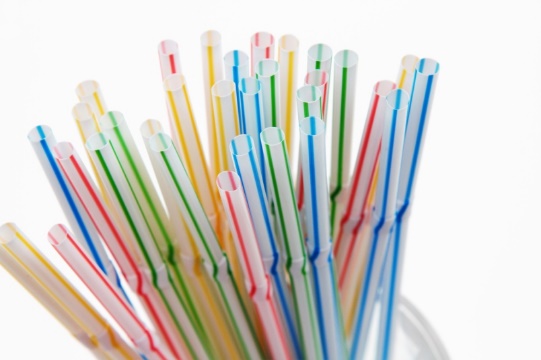 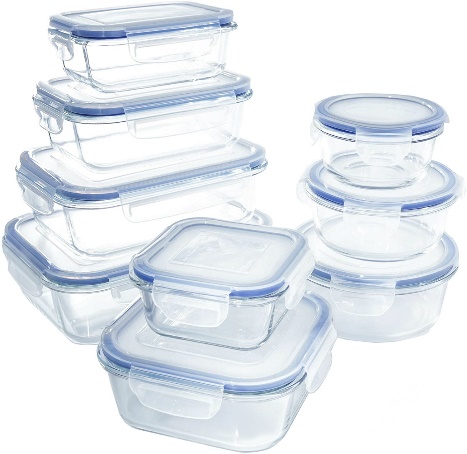 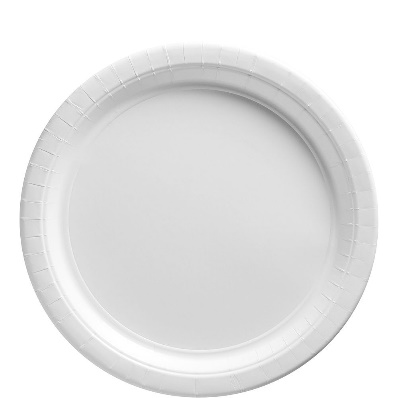 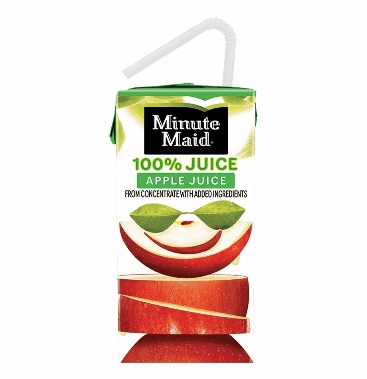 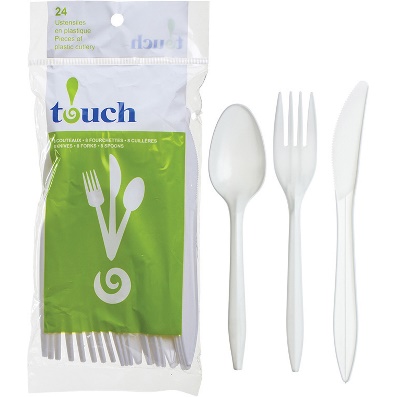 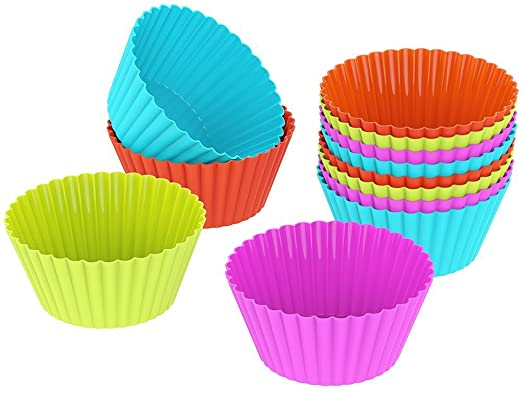 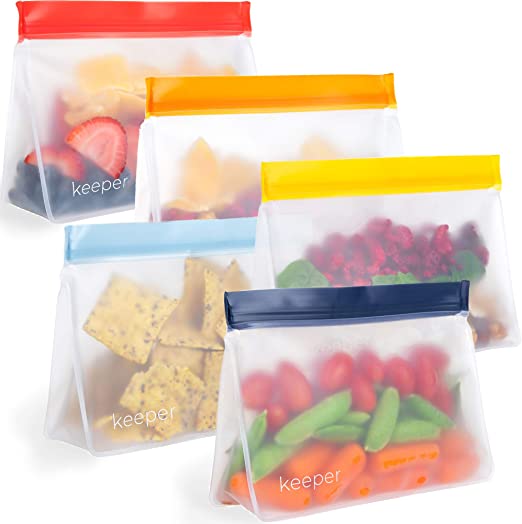 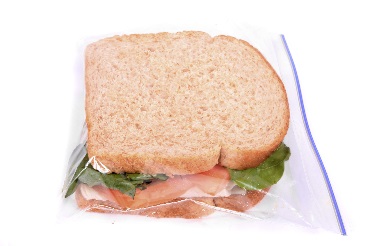 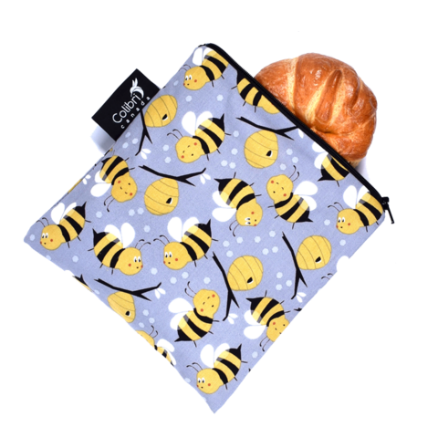 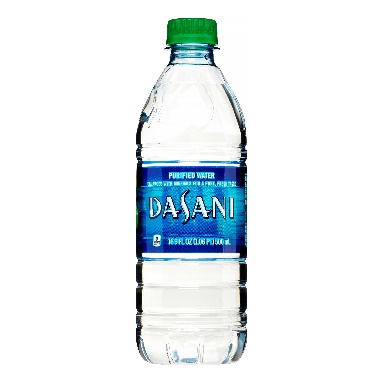 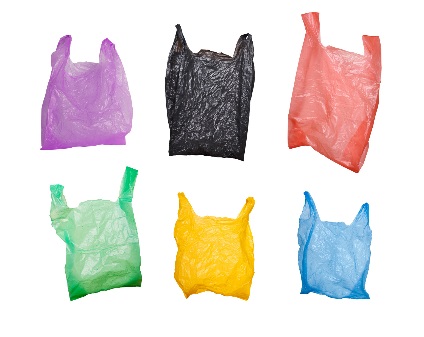 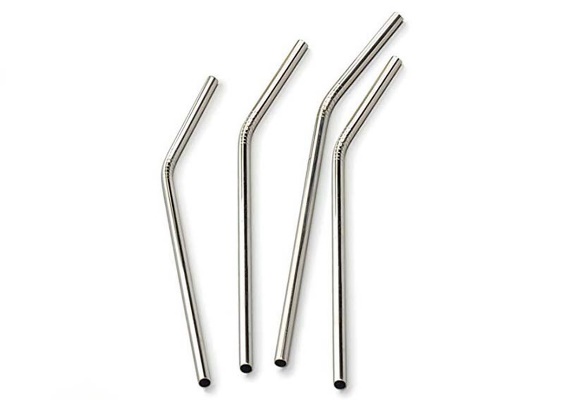 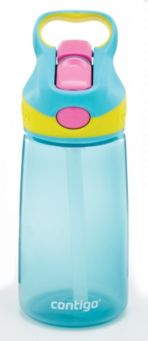 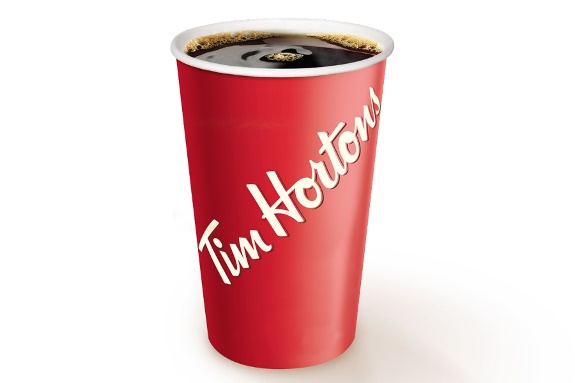 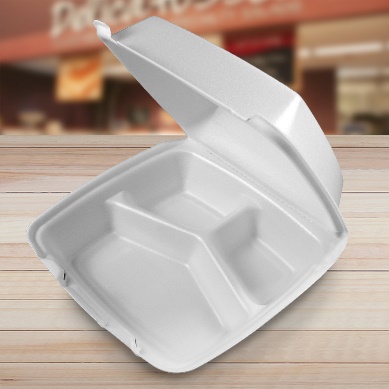 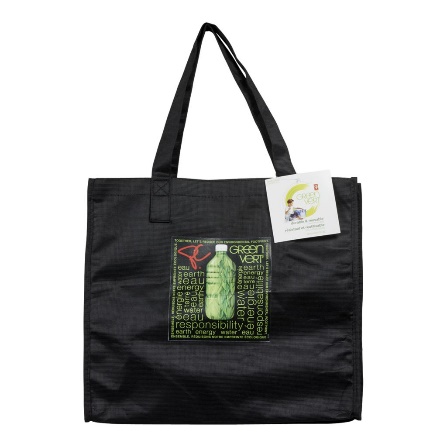 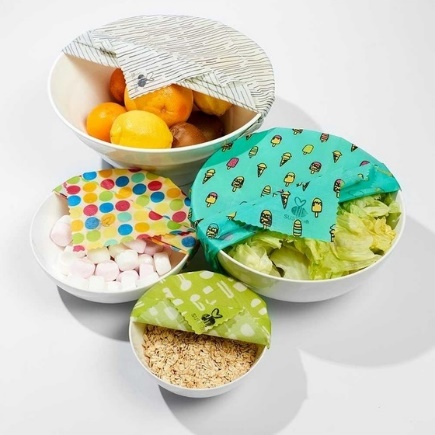 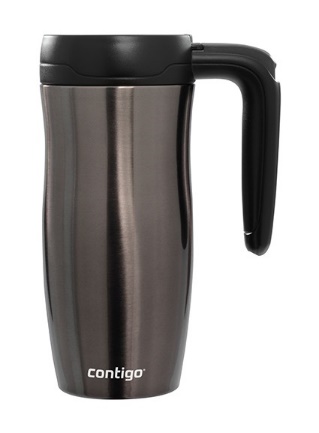 